Name of Journal: World Journal of OrthopedicsManuscript NO: 47744Manuscript Type: SCIENTOMETRICSWho should you be following? The top 100 social media influencers in orthopaedic surgeryVarady NH et al. Top social media influencers in orthopaedicsNathan H Varady, Akash A Chandawarkar, Willem A Kernkamp, Itai GansNathan H Varady, Willem A Kernkamp, Department of Orthopaedic Surgery, Massachusetts General Hospital/Harvard Medical School, Boston, MA 02114, United StatesAkash A Chandawarkar, Department of Plastic and Reconstructive Surgery, Johns Hopkins University School of Medicine, Baltimore, MD 21205, United StatesItai Gans, Department of Orthopaedic Surgery, Johns Hopkins University School of Medicine, Baltimore, MD 21205, United StatesORCID number: Nathan H Varady (0000-0001-8943-0987); Akash A Chandawarkar (0000-0003-1318-7532); Willem A Kernkamp (0000-0002-6943-4902); Itai Gans (0000-0001-8044-4370).Author contributions: Varady NH, Chandawarkar AA, Gans I conceived the research; Kernkamp WA and Varady NH collected the data; Varady NH analyzed the data; Varady NH wrote the paper; Varady NH, Chandawarkar AA, Kernkamp WA, Gans I critically revised the paper.Conflict-of-interest statement: The authors have no conflicts of interest related to this work.PRISMA 2009 Checklist statement: The authors have read the PRISMA 2009 Checklist, and the manuscript was prepared and revised according to the PRISMA 2009 Checklist. Open-Access: This article is an open-access article which was selected by an in-house editor and fully peer-reviewed by external reviewers. It is distributed in accordance with the Creative Commons Attribution Non Commercial (CC BY-NC 4.0) license, which permits others to distribute, remix, adapt, build upon this work non-commercially, and license their derivative works on different terms, provided the original work is properly cited and the use is non-commercial. See: http://creativecommons.org/licenses/by-nc/4.0/Manuscript source: Unsolicited manuscriptCorresponding author: Itai Gans, MD, Surgeon, Department of Orthopaedic Surgery, Johns Hopkins University School of Medicine, 601 North Caroline Street, JHOC 5th Floor, Baltimore, MD 21205, United States. igans1@jhmi.eduTelephone: Received: March 28, 2019Peer-review started: March 28, 2019First decision: July 30, 2019Revised: August 11, 2019Accepted: September 4, 2019Article in press: September 5, 2019Published online: September 18, 2019AbstractBACKGROUNDSocial media has been credited with the potential to transform medicine, and Twitter was recently named “an essential tool” for the academic surgeon. Despite this, peer-to-peer and educational influence on social media has not been studied within orthopaedic surgery. This knowledge is important to identify who is controlling the conversation about orthopaedics to the public. We hypothesized that the plurality of top influencers would be sports medicine surgeons, that social media influence would not be disconnected from academic productivity, and that some of the top social media influencers in orthopaedic surgery would not be orthopaedic surgeons.AIMTo identify the top 100 social media influencers within orthopaedics, characterize who they are, and relate their social media influence to academic influence. METHODSTwitter influence scores for the topic “orthopaedics” were collected in July 2018 using Right Relevance software. The accounts with the top influence scores were linked to individual names, and the account owners were characterized with respect to specialty, subspecialty, practice setting, location, board certification, and academic Hirsch index (h-index).RESULTSSeventy-eight percent of top influencers were orthopaedic surgeons. The most common locations included California (13%), Florida (8%), New York (7%), United Kingdom (7%), Colorado (6%), and Minnesota (6%). The mean academic h-index of the top influencers (n = 79) was 13.67 ± 4.12 (mean ± 95%CI) and median 7 (range 1-89) (median reported h-index of academic orthopaedic faculty is 5 and orthopaedic chairpersons is 13). Of the 78 orthopaedic surgeons, the most common subspecialties were sports medicine (54%), hand and upper extremity (18%), and spine (8%). Most influencers worked in private practice (53%), followed by academics (17%), privademics (14%), and hospital-based (9%). All eligible orthopaedic surgeons with publicly-verifiable board certification statuses were board-certified (n = 74).CONCLUSIONThe top orthopaedic social media influencers on Twitter were predominantly board-certified, sports-medicine subspecialists working in private practice in the United States. Social media influence was highly concordant with academic productivity as measured by the academic h-index. Though the majority of influencers are orthopaedic surgeons, 22% of top influencers on Twitter are not, which is important to identify given the potential for these individuals to influence patients’ perceptions and expectations. This study also provides the top influencer network for other orthopaedic surgeons to engage with on social media to improve their own social media influence.Key words: Social media; Influence; Impact; Twitter; Orthopaedics; Orthopedics© The Author(s) 2019. Published by Baishideng Publishing Group Inc. All rights reserved.Core tip: In this study, we identify and characterize the top 100 social media influencers in orthopaedic surgery. We find that the top influencers were predominantly board-certified, sports-medicine subspecialists working in private practice in the United States (though 22% of top influencers were not orthopaedic surgeons). Social media influence was highly concordant with academic productivity as measured by the academic Hirsch index.Varady NH, Chandawarkar AA, Kernkamp WA, Gans I. Who should you be following? The top 100 social media influencers in orthopaedic surgery. World J Orthop 2019; 10(9): 327-338URL: https://www.wjgnet.com/2218-5836/full/v10/i9/327.htmDOI: https://dx.doi.org/10.5312/wjo.v10.i9.327INTRODUCTIONSocial media is comprised of many platforms for real time information sharing between physicians, between patients, and between physicians and patients. Consequently, the use of social media in medicine has skyrocketed with up to 90% of physicians having a social media account and up to 80% of patients turning to the Internet for medical information[1,2]. Within orthopaedics, social media is a valuable tool for both the academic and private practice surgeon. Academic articles are frequently shared and discussed[3], and surgeons commonly use social media to promote their practices[4]. Regardless of practice setting, social media is useful for branding, networking, mentoring, and most importantly, as a direct channel for physicians to share information with their colleagues and patients. Previous studies have explored the correlation between social media activity and orthopaedic articles’ citation counts[3], as well as examined how patients share information about their orthopaedic injuries online[5-7]. However, to date, the individuals with the largest social media influence within the orthopaedic community have not been established. A social media influencer is a person who carries significant impact within a given circle or topic (e.g., orthopaedics). Social media influence is not just about having “top posts;” rather, it is a complex interplay between engagement (likes and comments), content impact, and interconnectedness with other influencers. In many ways, social media influence is akin to the academic Hirsch index (h-index), which calculates a researchers productivity and citation impact[8]. Influencers are extremely important because they directly drive user behavior. Data analytics firm Annalect (New York, NY, United States) and Twitter (San Francisco, CA, United States) have shown that influencers rival friends in building trust: 49% of users rely on influencers before buying a product compared to 56% relying on recommendations by friends[9]. Moreover, while brand advertising exposure alone results in a user to be 2.7 times more likely to purchase a product, the combined influence of brand advertising and social media influencer endorsement nearly doubles this effect to 5.2 times as likely to make the purchase.Which individuals have the largest social media influence in orthopaedics thus has a number of clinical implications. For example, recent work has highlighted the role of expectation-setting in delivering high-quality, value-based orthopaedic care[10-12]. Given that nearly 80% of patients read medical information online[2], influencers serve in a unique position to sway patient expectations in a positive or negative manner. Similarly, in a field with many elective procedures, the propensity for users to act based on influencers highlights the need to know who is sharing and what is being shared (marketed) with patients. Additionally, orthopaedics is a highly multidisciplinary field that encompasses numerous types of providers, including: orthopaedic surgeons, primary care/family practice sports medicine physicians, physiatrists, chiropractors, physical therapist, and athletic trainers, among others. Patients may develop beliefs, questions, or concerns based on the influencers to which they are exposed. From a provider perspective, insights gleaned from characterizing the top influencers in orthopaedic surgery may help inform the average orthopaedic surgeon on how to more effectively use social media, which is particularly relevant in light of recent work by Logghe et al[13] highlighting Twitter’s potential to advance the core values of academic surgery. In response to this work, members of the orthopaedic community have even contemplated whether Twitter is now an essential tool for the orthopaedic surgeon[14]. Therefore, the purpose of this study is to identify the top 100 Twitter influencers in orthopaedics and characterize them with respect to specialty, subspecialty and board certification status (if orthopaedic surgeon), practice setting, location, website use, and h-index. We hypothesized that the plurality of top influencers would be sports medicine surgeons, that social media influence would not be disconnected from academic productivity, and that some of the top social media influencers in orthopaedic surgery would not be orthopaedic surgeons.MATERIALS AND METHODSWe chose to study social media influence on Twitter given its particular medical relevance[3,13,15-17] coupled with a recent analysis of orthopaedic social media activity demonstrating that 82% of mentions were on Twitter[3]. Adapted from the methods of Chandawarkar et al[18], we queried the Right Relevance API (www.rightrelevance.com, San Francisco, CA, United States) to generate Twitter influence scores for the topic of “orthopaedics.” Right Relevance uses sophisticated partitioning techniques to calculate influence based on a variety of factors, including connections (follower/following) to other influencers and engagement (views, likes, retweets). The API was queried on July 5, 2018, and data were placed in a database (Microsoft Excel, Seattle, WA, United States). We subsequently ranked the accounts according to influence and generated a list of the handles with the highest influence scores. We then excluded handles belonging to groups and organizations to determine the top 100 most influential individuals in orthopaedics. We further characterized these individuals with respect to specialty, subspecialty, practice setting (academic, privademic, private practice, hospital based, trainee, no longer practicing, and anonymous), use of a personal website, and location from their Twitter account biography. In cases where this information was not available on Twitter, we searched several public resources including Doximity (San Francisco, CA, United States), LinkedIn (Sunnyvale, CA, United States), ResearchGate (Berlin, Germany), and practice and institutional websites. All orthopaedic surgeons were then queried for board certification status in their respective country. Finally, h-index scores were queried from Scopus (Reed Elsevier, London, United Kingdom) on July 16, 2018 and added to the database. Statistics and graphical representation were performed in Microsoft Excel (Seattle, WA, United States).RESULTSThe top 100 most influential individuals in orthopaedic surgery on social media are listed in Table 1. Seventy-eight percent of the top influencers were orthopaedic surgeons; 7% were physical therapists; 4% were primary care sports medicine physicians; physical medicine and rehabilitation, general surgery, and interventional cardiology physicians each composed 1%; and 8% were other non-physician individuals (Figure 1A). Eighty percent of influencers were located in the United States. The most common locations included California (13%), Florida (8%), New York (7%), United Kingdom (7%), Colorado (6%), and Minnesota (6%) (Table 2). We found a strikingly high average h-index among the top social media influencers in orthopaedic surgery (n = 79) of 13.67 ± 4.12 (mean ± 95%CI) with a median of 7 (range 1 to 89). This can be benchmarked by the median reported h-index for orthopaedic academic faculty which is 5 and the median h-index for orthopaedic chairpersons which is 13[19]. Of the 78 orthopaedic surgeon influencers, the ten most influential individuals were: (1) Brian Cole, MD, MBA; (2) Howard Luks, MD; (3) Steve Mora, MD; (4) David Geier, MD; (5) Robert LaPrade, MD, PhD; (6) Peter Millett, MD; (7) Katherine Burns, MD; (8) James Lubowitz, MD; (9) Sean McMillan, DO; and (10) Thomas Clanton, MD. Fifty-four percent of orthopaedic surgeon influencers primarily specialized in sports medicine, 18% in upper extremity, 8% in spine, 6% in foot and ankle, 4% in trauma, 4% in hip, 3% in arthroplasty, and 4% were unlisted (Figure 1B). Approximately half of the orthopaedic influencers worked primarily in the private practice setting (53%), followed by academics (17%), privademics (14%), and hospital based (9%) (Figure 1C). Three percent of orthopaedic surgeon influencers were no longer practicing, 3% were trainees, and 1% had an anonymous account. Information on the orthopaedic surgeon influencers’ board certification is provided in Table 3. Overall, all non-trainee orthopaedic surgeons who were from countries with publicly verifiable boards were board certified (74/78). One hundred percent (n = 63) of United States-based allopathic orthopaedic surgeon influencers were board certified by the American Board of Orthopaedic Surgery; twenty-five of these individuals held subspecialty certification in sports medicine; and four held subspecialty certification in hand surgery (with one physician holding subspecialty certification in both sports medicine and hand surgery). Fifty-four percent (42/78) of the top influencers, including all of the top ten influencers, had a professional portfolio website about themselves. For 74% of such influencers (31/42), this website was an entirely separate website from their practice website. DISCUSSIONSocial media has emerged as a critical component of modern medicine[3,13,14,16,20]. A large body of work has highlighted the increasing use of social media by orthopaedic patients and surgeons[4-7,21-26]. At academic conferences, including the American Academy of Orthopaedic Surgeons annual meetings, Twitter has been used to increase exposure and engagement[27,28]. The keynote address at the 2018 annual meeting of the American Orthopaedic Association-by internist and Twitter personality Kevin Pho (@kevinmd)-was about how to “make a difference in health care with social media.” Orthopaedic journals, hospitals, patients, and physicians are rapidly adopting Twitter[5,29]. The current study highlights those individuals that have the largest impact on social media within orthopaedics.We found that the most influential orthopaedic surgeons were predominantly board-certified, sports-medicine subspecialists working in private practice in the United States. Recent work has emphasized the under-utilization of social media by academicians[4,25,30], which may be reflected in our study. For example, Lander et al[4] found private practice pediatric orthopaedic surgeons had approximately double the social media utilization of academic physicians, consistent with our finding that the majority of top influencers worked in private practice. One may assume that these private practice users are primarily using social media to promote their practice; however, not only was this not reflected in our review of the accounts, such users would be unlikely to build high influence scores. A high influence score requires both high impact content that users engage with, as well as integration into and interaction with a larger network of experts in the particular field (e.g., orthopaedics). Thus, these surgeons are producing relevant content that is followed by and of interest to others in the field, consistent with our finding that nearly all of the top influencers were board certified and further supported by the high academic h-index scores among the top influencers.Similarly, the high number of sports medicine physicians in our study is consistent with the work of Curry et al[21] who found sports medicine patients were generally the most likely to be social media users (likely due to overlapping demographics). Surgeons tweeting about sports medicine may have the largest potential audience (younger users) fostering the growth of their influence. Prior work by Ramkumar et al[5] identified over 500 Instagram posts a month by patients on anterior cruciate ligament surgery alone, highlighting the use of social media by sports medicine patients. Interestingly, National Football League team physicians were chosen as a convenience sample of potential high-influence orthopaedic surgeons in that study; however, only 16% of these individuals had Twitter accounts with an average of 94 posts. One possible explanation for this difference would be these individuals typically working at top orthopaedic hospitals (96% of which were found to have social media accounts[5]) and thus relying on hospital accounts, rather having their own. This would be in line with the predominance of top orthopaedic surgeon influencers in this study working in private practice and prior work demonstrating lower social media utilization among academic orthopaedic surgeons[4,25,30]. Given who is controlling the social media conversation on sports medicine may be unintuitive, here we identify many of the sports medicine physicians that have the highest influence in orthopaedic surgery.Social media is uniquely equipped to have a positive impact for the sports medicine surgeon. First, given the overlapping demographics, skilled social media use may be used to help attract patients and grow one’s practice. Moreover, patients may expect an online presence from their sports medicine surgeon, given it is such a primary means of communication for many sports medicine patients[5]. Next, it provides a platform familiar to and highly utilized by many sports medicine patients to share relevant education materials. In an anecdotal analysis of many of the top influencers accounts, there were myriad educational posts and links to blogs on topics such as rehabilitation, injury prevention, injury descriptions, sports technology, etc. In addition, Twitter provides a network for sports medicine surgeons to learn from each other. Many of the top influencers shared videos of their operative techniques and conversed with each other on topics such as management of challenging cases, interpretation of imaging, and discussing the latest orthopaedic literature. By following the top influencers in this study, sports surgeons can join this rich community and continue to grow their own influence.Despite the applicability of social media to the practice of sports medicine and the widespread social media influence of sports medicine physicians found in this study, there still exists a limited body of scientific work related to sports medicine on social media[5]. This is in contrast to fields such as hand and upper extremity, which have received considerable attention[7,24,25,31]. While this study identifies many of the top social media influencers in sports medicine and the work of Ramkumar et al[5] examined social media use among patients and hospitals, future work examining the utilization and impact of social media on sports medicine practices may be helpful given the large social media influence sports medicine orthopaedic surgeons have on the topic of orthopaedics in general. On the other hand, our results demonstrate the paucity of top influencers from the other subspecialties within orthopaedics. Non-sports medicine physicians in the orthopaedics community should continue to work to get involved to help shape the face of orthopaedics to the public via social media and may benefit from engaging with and referencing the top influencers on this list. Interestingly, over half of the top orthopaedic surgeon social media influencers-including 100% of the top ten-had personal websites (i.e., websites about themselves that did not feature another physician). Moreover, 74% of these websites were solely portfolio/resume websites, separate from their practice website. It is unclear whether these results are due to the propensity for those with a larger online influence to have multiple online profiles, the propensity of top influencers to be sought after for employment by clinical institutions or consulting work resulting in the need for a portfolio website, or if the existence of such a website is actually useful in building influence. Notably, however, Garofolo et al[24] reported that hand surgeons with a more robust online presence observed higher patient satisfaction scores on an online rating website (Healthgrades.com), and that the use of a professional personal website was the single most important social media platform to improve scores on this platform. They found the use of a group website was associated with more reviews, but did not improve Healthgrade scores, which was also recently corroborated by Donnally et al[30] in a review of spine surgeons. Orthopaedic surgeons hoping to build their online influence may benefit from creating a personal website, which can promote their work as well as provide a platform to host content which can be linked to from social media platforms. As this is not the main focus of this study, future studies should examine effects of personal website use for branding, online presence, and patient acquisition. Influence, productivity, and impact within orthopaedic surgery are traditionally measured by publications, citations, and impact factors, collectively computed into an orthopaedic surgeon’s h-index. Social media influence provides a new metric by which a surgeon’s impact on the field can be measured, with some even arguing for the creation of academic tenure tracks based on social media influence[32]. Our study reveals a strikingly high average h-index among the top social media influencers in orthopaedic surgery (mean: 13.67 ± 4.12, median: 7), which can be compared to the median reported h-index for orthopaedic academic faculty (5) and the median h-index for orthopaedic chairpersons (13)[19]. These findings provide further evidence legitimizing social media influencers as significant contributors to the field of orthopaedic surgery. Ultimately, social media simply provides a new way that orthopaedic surgeons can achieve the same goal of spreading new knowledge and information with both peers and the public.While the high mean h-index observed among the top 100 social media influencers in orthopaedic surgery certainly reflects the overlap between the most influential researchers and social media users within our field, social media influencers may also benefit academically from using Twitter to support their work. For example, previous work in the Journal of Medical Internet Research[33] found highly tweeted articles (top 25%) were nearly eleven times more likely to be cited than less tweeted articles. A randomized controlled trial in psychiatry found articles promoted on Twitter received nearly three times as many page visits as controls[34]. Within orthopaedics, a recent study found Twitter mentions correlated with citation counts but accumulated more rapidly with time[3]. Taken together, these results underscore the role of social media-much like academic research-in modern orthopaedic surgery to disseminate knowledge to fellow scientists, physicians, and patients alike. In fact, many journals have been recently promoting Altmetric scores of their articles as a measure of a manuscript’s public impact, including social media and lay press.Despite the fact the majority of top social media influencers were orthopaedic surgeons, 22% of the top influencers were not, including 3 of the top 10 influencers. Furthermore, several of these influencers were commercially-affiliated. Given the potential for these individuals to influence our patients’ perceptions and expectations, it is important to be aware of what patients may encounter online. It is also vital for us as orthopaedic surgeons to be cognizant of the impact that who, and how, we engage with others through social media-especially commercial entities-can have. To be a top influencer within orthopaedics, these non-medical accounts are almost requisitely engaged by those within our profession on a regular basis. Nonetheless, identifying the existence of these influencers is important so that orthopedic surgeons can continue to build influence and control the conversation about the specialty.LimitationsA particular strength of this study was the examination of social media influence, rather than stand-alone metrics such as top tweets or followers. Nevertheless, an inherent weakness to any study of influence or impact (e.g., h-index) is the use of a proprietary algorithm, in this case the Right Relevance API. It is possible other algorithms would assign different weights to certain variables of impact and thus arrive at slightly different results. However, we chose the Right Relevance API specifically because it uses sophisticated algorithms that account for engagement and connections to other influencers within the field, in addition to more simple metrics such as number of followers or retweets, helping to arrive at a truer value of influence. Given our knowledge of many of the names on the list from using social media for orthopaedics, reading the orthopaedic literature, and attending conferences, coupled with the high h-index scores of the top influencers in this study, we are confident this list does represent the majority of the top social media influencers in orthopaedic surgery. Next, these results only represent a single time point. In contrast to many online studies where results may vary on a daily basis, however, influence is an integral of social media impact over time, requiring an extended time to build, and thus is subject to significantly less variability over time. Additionally, these results are limited to a single social media platform. However, Twitter has been shown to be particularly conducive to medical discussion[3,13,15-18,35], as well as host to up to 82% of orthopaedic social media mentions[3]. Moreover, given that orthopaedic surgeons frequently utilize multiple social media platforms and that many social media platforms allow for cross-platform posting, the results are likely correlated between social media platforms. As the use of social media in orthopaedics continues to grow, future work may be warranted to examine social media influence on additional platforms. Finally, we only performed one search (“orthopaedics”); however, Right Relevance includes several related topics (e.g., “orthopaedic surgery,” “orthopedics,” “orthopedic surgery,” etc.) when determining influence for a given niche. Nonetheless, it is possible a different search term may have yielded different results.In conclusions, the top orthopaedic social media influencers on Twitter were predominantly board-certified, sports-medicine subspecialists working in private practice in the United States. Social media influence was highly concordant with academic productivity as measured by the academic h-index. Though the majority of influencers are orthopaedic surgeons, 22% of top influencers on Twitter are not, which is important to identify given the potential for these individuals to influence patients’ perceptions and expectations. This study also provides the top influencer network for other orthopaedic surgeons to engage with on social media to improve their own social media influence.ARTICLE HIGHLIGHTSResearch backgroundSocial media is playing an increasingly large role in medicine, and several studies have described how orthopaedic patients use social media. In addition to patient use, Twitter was named an “essential tool” for the academic surgeon given its ability to serve as a tool to share findings, collaborate, network, and educate. Despite the large emerging role of social media in medicine, however, no study has assessed the top social media influencers in orthopaedic surgery. Research motivationGiven that social media is playing an increasingly large role as a face by which patients are exposed to orthopaedics, identifying who is sharing information to patients is highly important. These individuals play a critical role in setting patient expectations, encouraging appropriate utilization, and providing accurate orthopaedic education.Research objectivesThe purpose of this study was to identify the top 100 social media influencers within orthopaedics, characterize who they are, and relate their social media influence to academic influence. This analysis will allow us to identify who is controlling the conversation about orthopaedics to the public.Research methodsIn this observational study, we queried the Right Relevance API for the topic of “orthopaedics.” This API uses sophisticated partitioning techniques to calculate influence based on a variety of factors, including connections (follower/following) to other influencers and engagement (views, likes, retweets). We then used these individuals’ public Twitter bios and other public sources to characterize them with respect to specialty, subspecialty, practice setting, location, board certification, and academic h-index.Research resultsWe identified the 100 top influencers in orthopaedic surgery; these individuals represented 9 different countries. The mean academic h-index of the top influencers (n = 79) was 13.67 ± 4.12 (mean ± 95%CI) and median 7 (range 1-89), which can be references against the median reported h-index of academic orthopaedic faculty of 5 and orthopaedic chairpersons of 13. Of the 100 top influencers, 78% were orthopaedic surgeons. Sports medicine (54%), hand and upper extremity (18%), and spine (8%) were the most common orthopaedic subspecialties. Most influencers worked in private practice (53%), followed by academics (17%), privademics (14%), and hospital-based (9%). All board-eligible orthopaedic surgeons were board-certified.Research conclusionsThe top orthopaedic social media influencers on Twitter were predominantly board-certified, sports-medicine orthopaedic surgeons, representing countries from around the world. However, 22% of top influencers were not orthopaedic surgeons, which is important to identify given the potential for these individuals to influence patients’ perceptions and expectations. Social media influence within orthopaedics was not disconnected from academic index: the median h-index among top influencers (7) was higher than the median reported h-index of orthopaedic academic faculty (5). Here we also provide the top influencer network for other sports surgeons to engage with on social media to improve their own social media influence.Research perspectivesWhile we find that the majority of orthopaedic influencers are board-certified orthopaedic surgeons, more than 1/5 of the top influencers are not. Moving forward, orthopaedic surgeons should continue to increase their social media presence to ensure they are controlling the conversation about orthopaedics to the public. From an academic perspective, future work is indicated to identify the specific impact social media has on patient decision making and outcomes.REFERENCES1 Modahl M, Tompsett L, Moorhead T. Doctors, Patients & Social Media. September, 2011 [cited 12 May 2018]. Available from: http://www.quantiamd.com/q-qcp/DoctorsPatientSocialMedia.pdf2 Fox S. The Social Life of Health Information, 2011 [cited 21 July 2018]. Available from: http://www.pewinternet.org/2011/05/12/the-social-life-of-health-information-2011/3 Evaniew N, Adili AF, Ghert M, Khan M, Madden K, Smith C, Bhandari M. The Scholarly Influence of Orthopaedic Research According to Conventional and Alternative Metrics: A Systematic Review. JBJS Rev 2017; 5: e5 [PMID: 28557819 DOI: 10.2106/JBJS.RVW.16.00059]4 Lander ST, Sanders JO, Cook PC, O'Malley NT. Social Media in Pediatric Orthopaedics. J Pediatr Orthop 2017; 37: e436-e439 [PMID: 28719545 DOI: 10.1097/BPO.0000000000001032]5 Ramkumar PN, La T Jr, Fisch E, Fabricant PD, White AE, Jones KJ, Taylor SA. Integrating Social Media and Anterior Cruciate Ligament Surgery: An Analysis of Patient, Surgeon, and Hospital Use. Arthroscopy 2017; 33: 579-585 [PMID: 27771170 DOI: 10.1016/j.arthro.2016.08.021]6 Ramkumar PN, Navarro SM, Haeberle HS, Chughtai M, Flynn ME, Mont MA. Social Media and Total Joint Arthroplasty: An Analysis of Patient Utilization on Instagram. J Arthroplasty 2017; 32: 2694-2700 [PMID: 28456560 DOI: 10.1016/j.arth.2017.03.067]7 Ramkumar PN, Navarro SM, Cornaghie MM, Haeberle HS, Hameed H, Schickendantz MS, Ricchetti ET, Iannotti JP. Social Media in Shoulder &amp; Elbow Surgery: An Analysis of Twitter and Instagram. Int J Sports Med 2018; 39: 564-570 [PMID: 29758568 DOI: 10.1055/s-0043-124369]8 Hirsch JE. An index to quantify an individual's scientific research output. Proc Natl Acad Sci USA 2005; 102: 16569-16572 [PMID: 16275915 DOI: 10.1073/pnas.0507655102]9 New research: The value of influencers on Twitter, 2016 [cited 12 May 2018]. Available from: https://blog.twitter.com/marketing/en_us/a/2016/new-research-the-value-of-influencers-on-twitter.html10 Van Citters AD, Fahlman C, Goldmann DA, Lieberman JR, Koenig KM, DiGioia AM 3rd, O'Donnell B, Martin J, Federico FA, Bankowitz RA, Nelson EC, Bozic KJ. Developing a pathway for high-value, patient-centered total joint arthroplasty. Clin Orthop Relat Res 2014; 472: 1619-1635 [PMID: 24297106 DOI: 10.1007/s11999-013-3398-4]11 Tanzer D, Smith K, Tanzer M. Changing Patient Expectations Decreases Length of Stay in an Enhanced Recovery Program for THA. Clin Orthop Relat Res 2018; 476: 372-378 [PMID: 29529671 DOI: 10.1007/s11999.0000000000000043]12 Halawi MJ, Vovos TJ, Green CL, Wellman SS, Attarian DE, Bolognesi MP. Patient expectation is the most important predictor of discharge destination after primary total joint arthroplasty. J Arthroplasty 2015; 30: 539-542 [PMID: 25468779 DOI: 10.1016/j.arth.2014.10.031]13 Logghe HJ, Selby LV, Boeck MA, Stamp NL, Chuen J, Jones C. The academic tweet: Twitter as a tool to advance academic surgery. J Surg Res 2018; 226: viii-vxii [PMID: 29622401 DOI: 10.1016/j.jss.2018.03.049]14 Krueger CA. Twitter: An “Essential Tool” for Surgeons? JBJS OrthoBuzz Blog, 2018 [cited 12 May 2018]. Available from: https://orthobuzz.jbjs.org/2018/04/12/twitter-an-essential-tool-for-surgeons/15 Logghe H, Jones C, McCoubrey A, Fitzgerald E. #ILookLikeASurgeon: Embracing diversity to improve patient outcomes. BMJ 2017; 359: j4653 [PMID: 29018031 DOI: 10.1136/bmj.j4653]16 Brady RRW, Chapman SJ, Atallah S, Chand M, Mayol J, Lacy AM, Wexner SD. #colorectalsurgery. Br J Surg 2017; 104: 1470-1476 [PMID: 28881004 DOI: 10.1002/bjs.10615]17 Sullivan SJ, Schneiders AG, Cheang CW, Kitto E, Lee H, Redhead J, Ward S, Ahmed OH, McCrory PR. 'What's happening?' A content analysis of concussion-related traffic on Twitter. Br J Sports Med 2012; 46: 258-263 [PMID: 21406451 DOI: 10.1136/bjsm.2010.080341]18 Chandawarkar AA, Gould DJ, Grant Stevens W. The Top 100 Social Media Influencers in Plastic Surgery on Twitter: Who Should You Be Following? Aesthet Surg J 2018; 38: 913-917 [PMID: 29518179 DOI: 10.1093/asj/sjy024]19 Ence AK, Cope SR, Holliday EB, Somerson JS. Publication Productivity and Experience: Factors Associated with Academic Rank Among Orthopaedic Surgery Faculty in the United States. J Bone Joint Surg Am 2016; 98: e41 [PMID: 27194503 DOI: 10.2106/JBJS.15.00757]20 Sculco PK, McLawhorn AS, Fehring KA, De Martino I. The future of social media in orthopedic surgery. Curr Rev Musculoskelet Med 2017; 10: 278-279 [PMID: 28456946 DOI: 10.1007/s12178-017-9412-9]21 Curry E, Li X, Nguyen J, Matzkin E. Prevalence of internet and social media usage in orthopedic surgery. Orthop Rev (Pavia) 2014; 6: 5483 [PMID: 25317312 DOI: 10.4081/or.2014.5483]22 Duymus TM, Karadeniz H, Çaçan MA, Kömür B, Demirtaş A, Zehir S, Azboy İ. Internet and social media usage of orthopaedic patients: A questionnaire-based survey. World J Orthop 2017; 8: 178-186 [PMID: 28251069 DOI: 10.5312/wjo.v8.i2.178]23 Duymuş TM, Karadeniz H, Şükür E, Atiç R, Zehir S, Azboy İ. Social media and Internet usage of orthopaedic surgeons. J Clin Orthop Trauma 2017; 8: 25-30 [PMID: 28360492 DOI: 10.1016/j.jcot.2016.10.007]24 Garofolo G, Akinleye SD, Golan EJ, Choueka J. Utilization and Impact of Social Media in Hand Surgeon Practices. Hand (NY) 2018; 1558944718787285 [PMID: 30003808 DOI: 10.1177/1558944718787285]25 Rozental TD, George TM, Chacko AT. Social networking among upper extremity patients. J Hand Surg Am 2010; 35: 819-823.e1 [PMID: 20227837 DOI: 10.1016/j.jhsa.2009.12.043]26 Ramski DE, Kanj WW, Franklin CC, Baldwin KD, Ganley TJ. Anterior cruciate ligament tears in children and adolescents: A meta-analysis of nonoperative versus operative treatment. Am J Sports Med 2014; 42: 2769-2776 [PMID: 24305648 DOI: 10.1177/0363546513510889]27 Gornés D, Rodriguez-Roiz JM, Fernández-Valencia J. Social media in orthopaedics: a case study analysis of twitter posts at the American Academy of Orthopaedic Surgeons (AAOS) Congress 2012 and the European Federation of National Associations of Orthopedics and Traumatology (EFORT) Congress 2012. Int J Adv Joint Reconstr 2014; 1: 17-1928 Chung A, Woo H. Twitter in urology and other surgical specialties at global conferences. ANZ J Surg 2016; 86: 224-227 [PMID: 26631323 DOI: 10.1111/ans.13393]29 Lubowitz JH, Provencher MT, Poehling GG. Follow us on twitter. Arthroscopy 2012; 28: 1747-1748 [PMID: 23200516 DOI: 10.1016/j.arthro.2012.10.004]30 Donnally CJ 3rd, Li DJ, Maguire JA Jr, Roth ES, Barker GP, McCormick JR, Rush AJ 3rd, Lebwohl NH. How social media, training, and demographics influence online reviews across three leading review websites for spine surgeons. Spine J 2018; 18: 2081-2090 [PMID: 29709552 DOI: 10.1016/j.spinee.2018.04.023]31 Lifchez SD, McKee DM, Raven RB 3rd, Shafritz AB, Tueting JL. Guidelines for ethical and professional use of social media in a hand surgery practice. J Hand Surg Am 2012; 37: 2636-2641 [PMID: 23174079 DOI: 10.1016/j.jhsa.2012.10.002]32 Reissis D, Shiatis A, Nikkhah D. Advertising on Social Media: The Plastic Surgeon's Prerogative. Aesthet Surg J 2017; 37: NP1-NP2 [PMID: 27771608 DOI: 10.1093/asj/sjw174]33 Eysenbach G. Can tweets predict citations? Metrics of social impact based on Twitter and correlation with traditional metrics of scientific impact. J Med Internet Res 2011; 13: e123 [PMID: 22173204 DOI: 10.2196/jmir.2012]34 Adams CE, Jayaram M, Bodart AY, Sampson S, Zhao S, Montgomery AA. Tweeting links to Cochrane Schizophrenia Group reviews: A randomised controlled trial. BMJ Open 2016; 6: e010509 [PMID: 26956164 DOI: 10.1136/bmjopen-2015-010509]35 Hughes H, Hughes A, Murphy C. The Use of Twitter by the Trauma and Orthopaedic Surgery Journals: Twitter Activity, Impact Factor, and Alternative Metrics. Cureus 2017; 9: e1931 [PMID: 29464138 DOI: 10.7759/cureus.1931]P-Reviewer: Ju SQ, Tanabe S, Wu CC S-Editor: Yan JPL-Editor: A E-Editor: LiuMYSpecialty type: Orthopedics
Country of origin: United States
Peer-review report classification
Grade A (Excellent): 0
Grade B (Very good): B, B, B
Grade C (Good): 0
Grade D (Fair): 0
Grade E (Poor): 0Table 1 Top 100 most influential individualsTable 2 Locations of the top 100 most influential individualsTable 3 Board certification of orthopaedic surgeon influencers1Certification in trauma and orthopaedic surgery; 2Certification in orthopaedic surgery; 3The Médicos Internos Residentes (Internal Medical Resident) is a certification program run by the Ministry of Health and Consumption of Spain–certification in Orthopaedic surgery and traumatology. 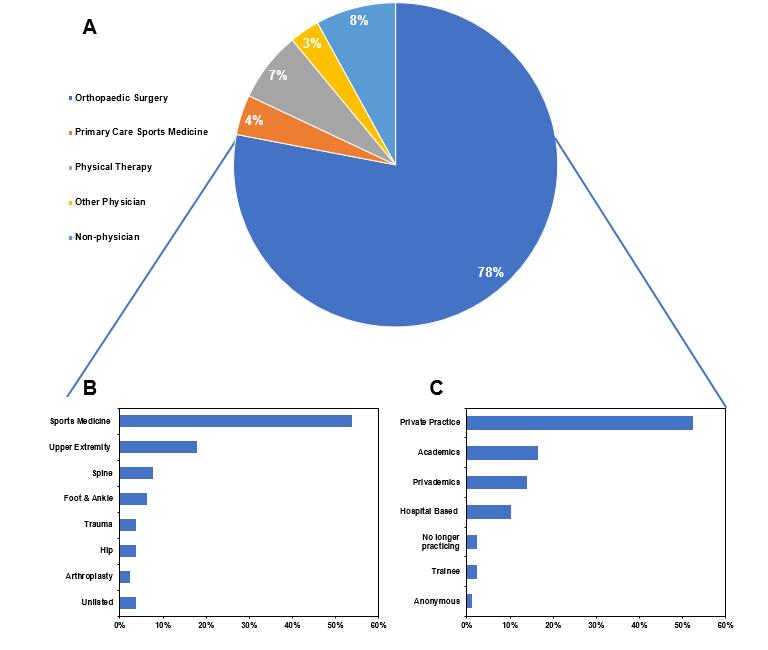 Figure 1 Occupations of the top 100 social media influencers in orthopaedic surgery. A: Occupation of the top 100 influencers; B: Subspecialties of the 78 orthopaedic surgeon influencers; C: Practice setting of the 78 orthopaedic surgeon influencers. Primary care sports medicine refers to internal medicine, family practice, or pediatric doctors who undergo additional fellowship training in sports medicine. Physical therapy refers to those practicing physical therapy/physiotherapy. RankTwitter HandleNameOccupation1briancolemdBrian ColeOrthopaedic Surgery2hjluksHoward LuksOrthopaedic Surgery3myorthodocSteve A. MoraOrthopaedic Surgery4drdavidgeierDavid GeierOrthopaedic Surgery5thekneedocRobert LaPradeOrthopaedic Surgery6the_jockdocAndrew BlecherFamily Medicine Sports Medicine7millettmdPeter MillettOrthopaedic Surgery8cmichaelgibsonC. Michael GibsonInterventional Cardiology9afranklynmillerAndy Franklyn-MillerPrimary Care Sports Medicine10kburnsmdKatherine BurnsOrthopaedic Surgery110rthoheadApril BrightGeneral Manager, Orthoworld12jameslubowitzmdJames LubowitzOrthopaedic Surgery (Editor-in-Chief, Arthroscopy)13sportsdrseanSean McMillanOrthopaedic Surgery14tomclantonmdThomas ClantonOrthopaedic Surgery15anklefootmdLance SilvermanOrthopaedic Surgery16drpamorthoPamela PetrocyOrthopaedic Surgery17stephania_espnStephania BellPhysical Therapy18tigerbufordTiger BufordRecruiter19thomasleemdThomas H. LeeOrthopaedic Surgery20shoulderarthFrederick MatsenOrthopaedic Surgery21sportscaduceusSportscaduceusOrthopaedic Surgery22shouldermdJonathan LevyOrthopaedic Surgery23bonedoc95Ronald NavarroOrthopaedic Surgery24sheldenmartinmdShelden MartinOrthopaedic Surgery25anthonyromeomdAnthony A. RomeoOrthopaedic Surgery26drderekochiaiDerek OchiaiOrthopaedic Surgery27adammeakinsAdam MeakinsCSCS/physiotherapist28sinicropispineStefano SinicropiOrthopaedic Surgery29drnikhilvermaNikhil VermaOrthopaedic Surgery30drroddymcgeeRoddy McGeeOrthopaedic Surgery31drcorenmanDonald CorenmanOrthopaedic Surgery32zehrcenterRobert J. ZehrOrthopaedic Surgery33lauramiller19Laura DyrdaEditor-in-Chief, Becker's ASC and Spine Review34flspinedocJonathan HydeOrthopaedic Surgery35drellylaroqueElly LaRoqueOrthopaedic Surgery36drkmarberryKevin MarberryOrthopaedic Surgery37nashvillehipmdsTania A. Ferguson and J.W. Thomas ByrdOrthopaedic Surgery38mikereinoldMike ReinoldPhysical Therapy39cyclingsurgeonChris OliverOrthopaedic Surgery (Retired)40vegascourseRaffy MirzayanOrthopaedic Surgery41drgreghooverGregory HooverOrthopaedic Surgery42samcartermdSamuel CarterOrthopaedic Surgery43scoliosisdoctorNeel AnandOrthopaedic Surgery44chrisgearyorthoChristopher GearyOrthopaedic Surgery45traumatologoaldDavid MaldonadoOrthopaedic Surgery46drdecamposJuliet DeCamposOrthopaedic Surgery47drmartinlelandJ. Martin LelandOrthopaedic Surgery48petercoffaroPeter CoffaroMedical Device Consultant, Gerson Lehrman Group49mizzousportsdocAaron GrayFamily Medicine Sports Medicine50stiebermdJonathan StieberOrthopaedic Surgery51krisjonesmdKristofer JonesOrthopaedic Surgery52julie_eibJulie EibensteinerPhysical Therapy53drjustinroeJustin RoeOrthopaedic Surgery54fixnbonesDan FuentesOrthopaedic Surgery55randysportsdocRandy SchwartzbergOrthopaedic Surgery56benjamindombmdBenjamin DombOrthopaedic Surgery57meierorthopedicSteven W. MeierOrthopaedic Surgery58richlamourmdRichard LamourOrthopaedic Surgery59joshdinesmdJosh DinesOrthopaedic Surgery60skepticscalpelSkeptical ScalpelGeneral Surgery61ashishrawalmdAshish M. RawalOrthopaedic Surgery62ccentenomdChris CentenoPhysical Medicine and Rehabilitation63drnickusaNicholas DiNubileOrthopaedic Surgery64knee_surgeonChristopher VertulloOrthopaedic Surgery65drhalbrechtJeffrey HalbrechtOrthopaedic Surgery66mikereimanMike ReimanPhysical Therapy67glenndcohenmdGlenn D. CohenOrthopaedic Surgery68drpaciJames PaciOrthopaedic Surgery69drjosephkimJoseph KimPresident, Q Synthesis70drpeachyChris PeachOrthopaedic Surgery71str8bonesjimJim FickeOrthopaedic Surgery72herschmdJonathan HerschOrthopaedic Surgery73kevinfarmermdKevin W. FarmerOrthopaedic Surgery74jocktodocMark AdickesOrthopaedic Surgery75orthopodregSimon FlemingOrthopaedic Surgery76drhanyelrashidyHany ElrashidyOrthopaedic Surgery77saraedwardsmdSara EdwardsOrthopaedic Surgery78orthobiohealingWilliam D MurrellOrthopaedic Surgery79drbadiaAlejandro BadiaOrthopaedic Surgery80trentwilsonmdTrent WilsonOrthopaedic Surgery81angryorthopodangryorthopodOrthopaedic Surgery82sportzdocBrian ShannonOrthopaedic Surgery83drjordanmetzlJordan D. MetzlPediatric Sports Medicine84drmartinsalgadoMartin SalgadoOrthopaedic Surgery85nickferranNick FerranOrthopaedic Surgery86kthorborgKristian ThorborgPhysical Therapy87chrisandersonmdChris N AndersonOrthopaedic Surgery88jsanchezsoteloJoaquin Sanchez-SoteloOrthopaedic Surgery89mykneedocGareth StablesOrthopaedic Surgery90the_omptErson ReligiosoPhysical Therapy91handwristdrJohn T. KnightOrthopaedic Surgery92jenarofv_mdJenaro Fdez-ValenciaOrthopaedic Surgery93hip_arthroscopyJon ConroyOrthopaedic Surgery94ricesportsmdRobert RiceOrthopaedic Surgery95brentmorrismdBrent J. MorrisOrthopaedic Surgery96rayravenmdRay RavenOrthopaedic Surgery97hewett1timTim HewettResearcher - Biomechanics98bill_vicenzinoBill VicenzinoPhysical Therapy99medtronicceoOmar IshrakChairman and CEO, Medtronic100drpedrojdelgadoPedro J. DelgadoOrthopaedic SurgeryUnited StatesInternationalCalifornia13United Kingdom7Florida8Australia3New York7Spain2Colorado6Chile1Minnesota6Denmark1Washington5Ireland1Illinois4United Arab Emirates1Texas4Venezuela1Massachusetts3Missouri3Ohio3Tennessee3Pennsylvania2South Carolina2Arizona1Kentucky1Louisiana1Maryland1North Carolina1New Jersey1New Mexico1Nevada1Utah1Virginia1Wisconsin1Unknown3Board Certification nAmerican Board of Orthopaedic Surgery63United Kingdom General Medical Council15American Osteopathic Academy of Orthopaedics 2Australian Medical Board22Médicos Internos Residentes32Trainees2No publicly verifiable board 2